Driver/Vehicle Checklist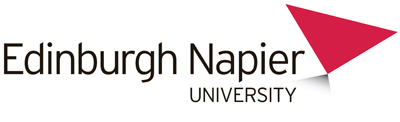 Vehicle checks before useList any defects found and pass it to the Line Manager prior to driving. If the vehicle is deemed to be unsafe, then another vehicle must be used until repairs are carried out. Vehicle RegistrationWeek Commencement DateSatisfactoryNon SatisfactorySatisfactoryNon SatisfactoryTyresFuelSeatbeltsLights OilWaterBrakesWindowsDateStart TimeFinish TimeDriver NameDriver Signature